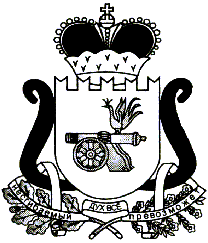 АДМИНИСТРАЦИЯ   МУНИЦИПАЛЬНОГО ОБРАЗОВАНИЯ«ЕЛЬНИНСКИЙ  РАЙОН» СМОЛЕНСКОЙ ОБЛАСТИП О С Т А Н О В Л Е Н И Е от  10.10.2018  № 678г. ЕльняОб утверждении программы профилактики нарушений обязательных требований в области сохранности автомобильных дорог общего пользования местного значения муниципального образования «Ельнинский район» Смоленской области, Ельнинского городского поселения Ельнинского района Смоленской области В соответствии со статьей 8.2 Федерального закона от 26.12.2008 № 294-ФЗ «О защите прав юридических лиц и индивидуальных предпринимателей при осуществлении государственного контроля (надзора) и муниципального контроля», руководствуясь статьями 14, 15 Федерального закона от 06.10.2003 №131-ФЗ «Об общих принципах организации местного самоуправления в Российской Федерации», Администрация муниципального образования «Ельнинский район» Смоленской областип о с т а н о в л я е т:1. Утвердить прилагаемую программу профилактики нарушений обязательных требований в области сохранности автомобильных дорог общего пользования местного значения муниципального образования «Ельнинский район» Смоленской области, Ельнинского городского поселения Ельнинского района Смоленской области.2. Разместить настоящее постановление на официальном сайте Администрации муниципального образования «Ельнинский район» Смоленской области.3. Контроль за исполнением настоящего постановления возложить на заместителя Главы муниципального образования «Ельнинский район» Смоленской области В.И. Юркова.Глава муниципального образования «Ельнинский район» Смоленской области 				Н.Д. МищенковПРОГРАММА профилактики нарушений обязательных требований в области сохранности автомобильных дорог общего пользования местного значения муниципального образования «Ельнинский район» Смоленской области, Ельнинского городского поселения Ельнинского района Смоленской области1. Общие положения1.1. Программа профилактики нарушений обязательных требований в области сохранности автомобильных дорог общего пользования местного значения муниципального образования «Ельнинский район» Смоленской области, Ельнинского городского поселения Ельнинского района Смоленской области (далее – Программа) разработана в соответствии с Федеральным законом от 26.12.2008 № 294-ФЗ «О защите прав юридических лиц и индивидуальных предпринимателей при осуществлении государственного контроля (надзора) и муниципального контроля».1.2. Целью Программы является уменьшение количества правонарушений, совершаемых хозяйствующими субъектами в области сохранности автомобильных дорог общего пользования местного значения муниципального образования «Ельнинский район» Смоленской области, Ельнинского городского поселения Ельнинского района Смоленской области.1.3. Задачей Программы является создание системы профилактики правонарушений в области сохранности автомобильных дорог общего пользования местного значения муниципального образования «Ельнинский район» Смоленской области, Ельнинского городского поселения Ельнинского района Смоленской области, направленной на выявление и устранение причин и условий, способствующих совершению правонарушений, правовое информирование путем доведения до хозяйствующих субъектов посредством размещения на официальном сайте Администрации муниципального образования «Ельнинский район» Смоленской области (далее – Администрация) в информационно-телекоммуникационной сети «Интернет» нормативно-правовой базы в сфере сохранности автомобильных дорог общего пользования местного значения муниципального образования «Ельнинский район» Смоленской области, Ельнинского городского поселения Ельнинского района Смоленской области. Срок реализации Программы – 2019-2021 годы.1.4. Ожидаемым результатом реализации Программы является повышение эффективности системы профилактики нарушений обязательных требований и уровня правовой грамотности хозяйствующих субъектов в области сохранности автомобильных дорог общего пользования местного значения муниципального образования «Ельнинский район» Смоленской области, Ельнинского городского поселения Ельнинского района Смоленской области.2. Мероприятия, направленные на профилактику нарушений обязательных требований в области сохранности автомобильных дорог общего пользования местного значения муниципального образования «Ельнинский район» Смоленской области, Ельнинского городского поселения Ельнинского района Смоленской областиУТВЕРЖДЕНАПостановлением АдминистрацииПостановлением Администрациимуниципального образованиямуниципального образования«Ельнинский район» Смоленской области«Ельнинский район» Смоленской областиот 10.10.2018 № 678от 10.10.2018 № 678№ п/пНаименование мероприятийсрок исполнения1Размещение на официальном сайте Администрации в информационно-телекоммуникационной сети «Интернет» нормативных правовых актов или их отдельных частей, содержащих обязательные требования, оценка соблюдения которых является предметом муниципального контроля в области сохранности автомобильных дорог общего пользования местного значения муниципального образования «Ельнинский район» Смоленской области, Ельнинского городского поселения Ельнинского района Смоленской области постоянно2Поддержание в актуальном состоянии размещенного на официальном сайте Администрации в информационно-телекоммуникационной сети «Интернет» административного регламента осуществления муниципального контроля за обеспечением сохранности автомобильных дорог общего пользования местного значения муниципального образования «Ельнинский район» Смоленской области, Ельнинского городского поселения Ельнинского района Смоленской областипостоянно3Информирование юридических лиц, индивидуальных предпринимателей по вопросам соблюдения обязательных требований в области сохранности автомобильных дорог общего пользования местного значения муниципального образования «Ельнинский район» Смоленской области, Ельнинского городского поселения Ельнинского района Смоленской области постоянно4Информирование юридических лиц и индивидуальных предпринимателей о планируемых и проведенных проверкахпостоянно5Размещение на официальном сайте Администрации в информационно-телекоммуникационной сети «Интернет» перечня наиболее часто встречающихся в деятельности юридических лиц и индивидуальных предпринимателей нарушений обязательных требований в области сохранности автомобильных дорог общего пользования местного значения муниципального образования «Ельнинский район» Смоленской области, Ельнинского городского поселения Ельнинского района Смоленской областиежегодно6Обобщение и размещение на официальном сайте Администрации в информационно-телекоммуникационной сети «Интернет» практики осуществления муниципального контроля за обеспечением сохранности автомобильных дорог общего пользования местного значения муниципального образования «Ельнинский район» Смоленской области, Ельнинского городского поселения Ельнинского района Смоленской области ежегодно7Выдача предостережений о недопустимости нарушения обязательных требований законодательства в области сохранности автомобильных дорог общего пользования местного значения муниципального образования «Ельнинский район» Смоленской области, Ельнинского городского поселения Ельнинского района Смоленской области в соответствии с частями 5-7 статьи 8.2 Федерального закона от 26.12.2008 № 294-ФЗ «О защите прав юридических лиц и индивидуальных предпринимателей при осуществлении государственного контроля(надзора) и муниципального контроля»по мере необходимости